MOÇÃO Nº 937/2019Manifesta apelo ao Poder Executivo Municipal para realização de serviços de cascalho, em Trecho de chão batido na Estrada da Servidão, Chácara São Sebastião, neste município.Senhor Presidente,Senhores Vereadores, CONSIDERANDO que munícipes residentes da Chácara São Sebastião chamaram este vereador até a denominada Estrada da Servidão, localizada na Zona Leste deste município, uma vez que estes pedem melhorias junto à Estradada da Servidão;CONSIDENRANDO que, este vereador pode constatar a veracidade das reivindicações dos moradores locais, mais precisamente da Rua Estrada da Servidão, para intermédio junto a este Poder Executivo Municipal no que tange serviços de cascalhamento em via pública;  CONSIDERANDO que. as famílias residentes da referida rua, temem que o atual estado precário da estrada cause maiores transtornos a eles, como por exemplo, em casos de urgência ou socorro há algum morador, não conseguirem leva-lo para alguma Unidade Hospitalar com agilidade devido atolamentos ou situações correlatas a essa;CONSIDERANDO que, devido às chuvas dos últimos dias, a situação da via agravou, dificultando a passagem de veículos pelo local, e a população continua a reivindicar junto a este vereador que a referida via seja contemplada com os serviços de cascalhamento, visando atender os motivos já acima expostos;CONSIDERANDO por fim que para sanar tais problemas medidas precisam ser tomadas, tais como, nivelamento da estrada, serviço de aplicação de cascalho, dentre outros correlatos para melhorar o tráfego de veículos pelo local;Ante o exposto e nos termos do Capítulo IV do Título V do Regimento Interno desta Casa de Leis, a CÂMARA MUNICIPAL DE SANTA BÁRBARA D’OESTE, ESTADO DE SÃO PAULO, apelo ao Poder Executivo Municipal para realização de serviços de cascalho e nivelamento com máquina PATROL, em Trecho de chão batido na extensão junto à Estrada da Servidão, Chácara São Sebastião, neste município.Plenário “Dr. Tancredo Neves”, em 17 de dezembro de 2019.JESUS VENDEDOR-Vereador-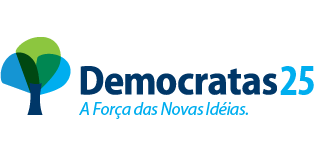 